FORMULAIRE D’INSCRIPTION ERASMUS+ERASMUS+ APPLICATION FORMEtudes dans l’établissement d’attache / Field of study in the sending institutionMatière / Subject area :Diplôme en cours de préparation / qualification being prepared :Etudes à l’Université Bretagne Sud / Field of study at  UBSDépartement d’études / Department of study :Domaine d’études / Field of study :Période d’études / Period of study:      Semester 1 :      Semester 2 :      Full academic Year :  Site officiel du logement étudiant du réseau des œuvres universitaires et scolaires: http://www.lokaviz.fr/Avant votre arrivéeLe dossier d’inscription devra être envoyé accompagné des documents suivants :Copie du passeport ou carte nationale d’identité en cours de validitéCurriculum vitae, sur le modèle du CV Europass par exempleContrat d’études Erasmus+Relevé de notes de l’année 2021-2022 / Relevé de notes le plus récent traduit en français ou à défaut en anglaisAttestation du niveau en français Niveau de langue française requis : C1 pour les Facultés LLSHS et DSEG, et B2 pour les autres composantes (cf. cadre européen commun de référence pour les langues - Conseil de l’Europe). Veuillez noter que les dossiers incomplets ne seront pas étudiés.À votre arrivéeAfin de procéder à votre inscription administrative et d’obtenir votre carte d’étudiant de l’UBS, vous devrez présenter les documents suivants : Carte d’étudiant de l’université d’origineAttestation certifiant votre statut d’étudiant Erasmus+. Ce document devra être délivré par l’institution d’origine : il devra préciser la formation suivie par l’étudiant à l’UBS et la durée du séjourCarte européenne de santé ou certificat provisoire de remplacementCertificat d’assurance responsabilité civile3 photos d’identitéBefore your arrivalThe application form will have to be sent with the following documents:Copy of a valid passport or national identity cardCurriculum vitae, according to the Europass CV model for instanceErasmus+ learning agreementTranscript of records of 2021-2022 / Most recent transcript of records translated in French or at least in EnglishProof of French proficiency Minimum level requested: level C1 for LLSHS and DSEG Faculties, B2 for other Faculties (Common European Framework of Reference for Languages – Council of Europe)   Please note that incomplete applications will not be processed.At your arrivalIn order to register at Université Bretagne Sud and to obtain your UBS student card, the incoming Erasmus+ student will have to produce the following documents: Student card of his/her sending institutionCertificate of your Erasmus + student status. This document must be issued by the home institution: it must specify the program followed by the student at UBS and the length of stay European Health Insurance Card or a temporary replacement certificateCertificate of civil liability insurance3 ID photos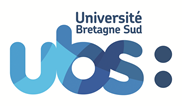 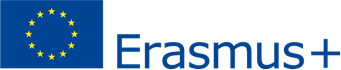 PHOTOD’IDENTITÉDate limite de réception des dossiers Deadline for receipt of application forms Rentrée de septembre / September intake :Rentrée de janvier / January intake :1er juin / 1 June 20221er novembre / 1 November 2022Merci de renvoyer votre dossier complété à : Please return your completed file to :sai.incoming-exchange@listes.univ-ubs.fr Institution d’origine / Sending Institution :Code ERASMUS de votre établissement :  ERASMUS code of your institution :Nom et adresse complète de votre université :Full name and address of your institution :                        Nom de votre coordinateur pédagogique                         Name of your departmental coordinator:Numéro de téléphone / Phone number :Email :Nom du responsable des Affaires Internationales :Name of the International Office manager:Numéro de téléphone / Phone number::Email :Renseignements sur l’étudiant :Nom / Surname:Nom / Surname:Nom / Surname:Prénom / First name:Prénom / First name:Prénom / First name:Prénom / First name:Prénom / First name:Prénom / First name:Date de naissance / Date of birth :(day, month, year) Date de naissance / Date of birth :(day, month, year) Sexe / GenderSexe / GenderSexe / Gender M F F FNationalité / Nationality :Nationalité / Nationality :Adresse permanente / Permanent address :Adresse permanente / Permanent address :Téléphone / Phone number :Téléphone / Phone number :E.mail : E.mail : E.mail : E.mail : E.mail : Niveau en français / Level of French Niveau de langue française requis : C1 pour les Facultés LLSHS et DSEG, et B2 pour les autres composantes (cf. cadre européen commun de référence pour les langues - Conseil de l’Europe)Niveau en français / Level of French Niveau de langue française requis : C1 pour les Facultés LLSHS et DSEG, et B2 pour les autres composantes (cf. cadre européen commun de référence pour les langues - Conseil de l’Europe)Niveau en français / Level of French Niveau de langue française requis : C1 pour les Facultés LLSHS et DSEG, et B2 pour les autres composantes (cf. cadre européen commun de référence pour les langues - Conseil de l’Europe)Excellent / ExcellentBon / GoodMoyen / AverageFaible / LowSouhaitez-vous suivre une préparation linguistique avant le début de vos cours ? Do you wish to attend a linguistic training course before the beginning of academic courses?Souhaitez-vous suivre une préparation linguistique avant le début de vos cours ? Do you wish to attend a linguistic training course before the beginning of academic courses?Souhaitez-vous suivre une préparation linguistique avant le début de vos cours ? Do you wish to attend a linguistic training course before the beginning of academic courses?Souhaitez-vous suivre une préparation linguistique avant le début de vos cours ? Do you wish to attend a linguistic training course before the beginning of academic courses?Souhaitez-vous suivre une préparation linguistique avant le début de vos cours ? Do you wish to attend a linguistic training course before the beginning of academic courses?OUI/YESNON/NOLogement / AccommodationSouhaitez-vous être logé en / Type of accommodationSouhaitez-vous être logé en / Type of accommodationSouhaitez-vous être logé en / Type of accommodationSouhaitez-vous être logé en / Type of accommodationSouhaitez-vous être logé en / Type of accommodationRésidence universitaire :Student Residence : Résidence universitaire :Student Residence : Autre / other          Jour d’arrivée à Lorient, Vannes ou Pontivy /Day of arrival in Lorient, Vannes or Pontivy :Jour d’arrivée à Lorient, Vannes ou Pontivy /Day of arrival in Lorient, Vannes or Pontivy :Jour d’arrivée à Lorient, Vannes ou Pontivy /Day of arrival in Lorient, Vannes or Pontivy :Signature de l’étudiant                                                                             Date :Student’s signatureUniversité d’origine / Sending institutionNom et signature du coordinateur pédagogique                           Nom et signature du coordinateur institutionnelDepartmental coordinator’s name                                               Institutional coordinator’s name and signature:and signature:                            	Date :                                                                                	Date :